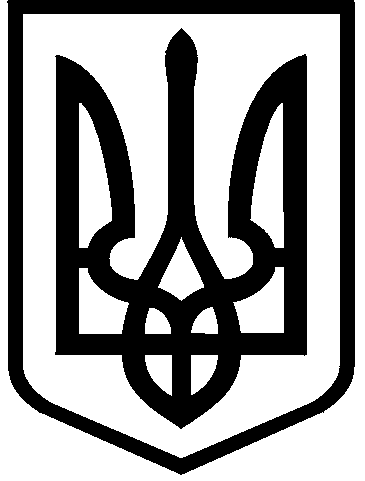 КИЇВСЬКА МІСЬКА РАДА                                                                                                                                                                                                               Пр№20                                                                                                        VIII СКЛИКАННЯПОСТІЙНА КОМІСІЯ З ПИТАНЬ КУЛЬТУРИ, ТУРИЗМУ ТА IНФОРМАЦIЙНОЇ ПОЛIТИКИ01044, м. Київ, вул. Хрещатик, 36                                                         тел.:(044)202-72-25, тел./факс(044)202-73-05                                                                                                                        ПРОЕКТПорядок деннийчергового засідання постійної комісії Київської міської радиз питань культури, туризму та інформаційної політикироку о 10-00, кімн. 514 (5-й поверх), вул. Хрещатик, 36Заслуховування інформації про стан підготовки  проекту Міської цільової програми розвитку туризму в місті Києві на 2019 -2021 роки.Розгляд  проекту  рішення Київської міської ради  «Про проведення в місті Києві міжнародної бієнале сучасного мистецтва  Manifesta у 2022 році»   (подання депутатів Київської міської ради: В.Мухи, О.Поживанова, Л.Березницької, А.Таранова, доручення заступника міського голови-секретаря Київської міської ради   В. Прокопіва від  09.10.2018 № 08/231-3396/ПР).Розгляд  проекту  рішення Київської міської ради  «Про вихід зі складу засновників друкованого засобу масової інформації – журналу «Київ»   (подання директора Департаменту суспільних комунікацій виконавчого органу Київської міської ради (Київської міської державної адміністрації) Хонди М.П., доручення заступника міського голови-секретаря Київської міської ради   В. Прокопіва від  28.09.2018 № 08/231-3162/ПР).Розгляд  проекту  рішення Київської міської ради  «Про зміну найменування комунального підприємства Київської міської ради «Вечірній Київ»  на комунальне підприємство Київської міської ради «Центр публічної комунікації та інформації» (подання заступника голови Київської міської державної адміністрації М. Поворозника, доручення заступника міського голови-секретаря Київської міської ради   В. Прокопіва від  08.10.2018 № 08/231-3338/ПР).Розгляд  проекту  рішення Київської міської ради  «Про перейменування вулиці у Печерському районі міста Києва» (Івана Кудрі на Дмитра Донцова) (подання Київського міського голови В.Кличка, доручення заступника міського голови-секретаря Київської міської ради   В. Прокопіва від  06.09.2018 № 08/231-2727/ПР).Розгляд проекту рішення Київської міської ради  «Про надання дозволу на розроблення проекту землеустрою щодо відведення земельних ділянок комунальному підприємству «Парк культури та відпочинку «Гідропарк» на острові Венеціанський у Дніпровському районі м. Києва для культурно-оздоровчих,  рекреаційних, спортивних і туристичних цілей» (К-33989)        (подання заступника голови Київської міської державної адміністрації) О. Спасибка,  доручення заступника міського голови-секретаря Київської міської ради від 08.10.2018 №08/231-3339/ПР).Розгляд звернення Фоменка О.В. (від Гільдії незалежних театрів України Київської громадської платформи) на адресу Комісії з проханням розглянути звернення Гільдії та надати розпорядження щодо опрацювання відповідними структурними підрозділами пропозицій щодо розбудови альтернативної культури міста Києва.Розгляд доручення заступника міського голови – секретаря Київської міської ради щодо звернення гр. Дядюка О. В. з проханням розглянути на засіданні Комісії питання щодо незаконної, на його думку, прибудови до пам’ятки національного значення на вул. Малій Житомирській, 14 Б.Розгляд доручення заступника міського голови – секретаря Київської міської ради щодо звернення гр. Дядюка О. В. щодо привласнення об’єктів комунальної власності – пам’яток місцевого значення (на вул. Дмитрівській №№102А, 102Б) м. Києва.Різне.Голова комісії                                                                                     Муха В. В.Секретар комісії                                                                       Поживанов О. М.